LAMPIRANLampiran 1Skala Penelitian Setelah Uji CobaSkala Intensitas Penggunaan InstagramSebelum Uji CobaSetelah Uji CobaSkala Kepercayaan DiriSebelum Uji CobaSetelah Uji CobaLampiran 2Hasil Uji ValiditasHasil Uji Validitas Intensitas Penggunaan InstagramDATASET CLOSE DataSet2.CORRELATIONS  /VARIABLES=X01 X02 X03 X04 X05 X06 X07 X08 X09 X10 X11 X12 X13 X14 X15 X16 X17 X18 X19 X20 X21    X22 X23 X24 Total  /PRINT=TWOTAIL NOSIG   /MISSING=PAIRWISE.CorrelationsCorrelations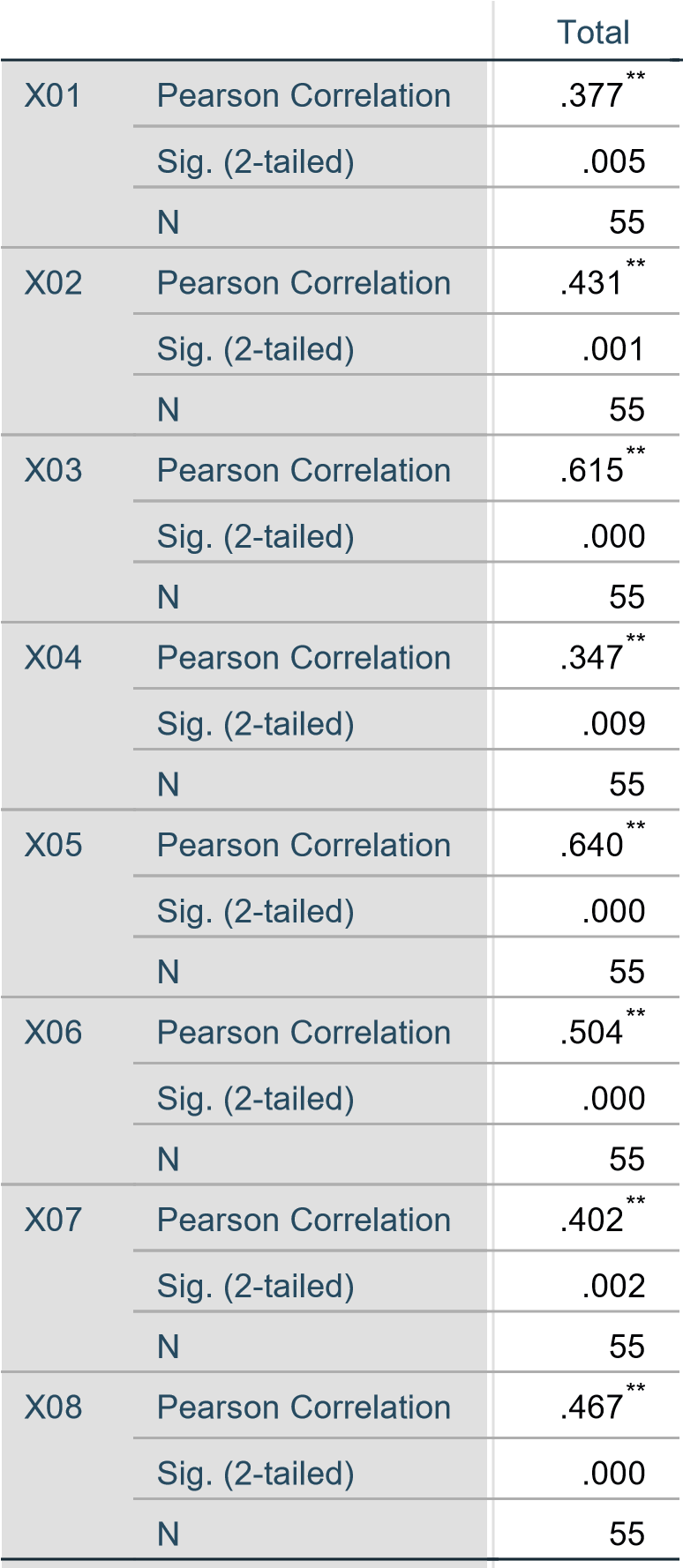 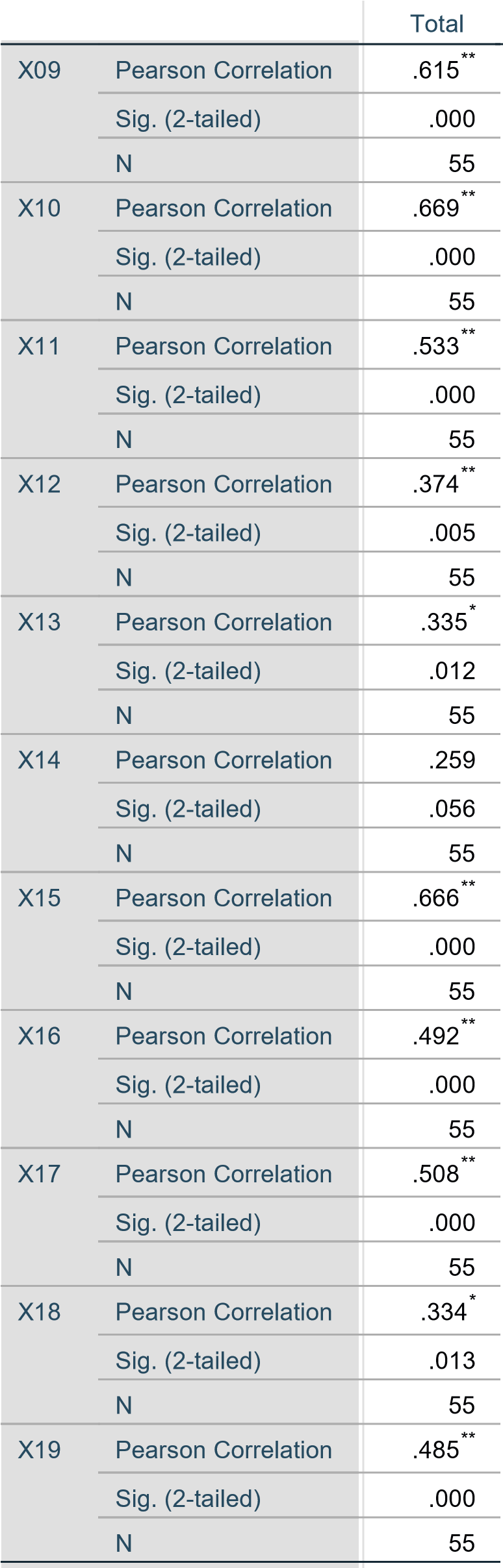 **. Correlation is significant at the 0.01 level (2-tailed).*. Correlation is significant at the 0.05 level (2-tailed).Hasil Uji Validitas Kepercayaan diriNEW FILE.DATASET NAME DataSet6 WINDOW=FRONT.DATASET CLOSE DataSet5.CORRELATIONS   /VARIABLES=Y01 Y02 Y03 Y04 Y05 Y06 Y07 Y08 Y09 Y10 Y11 Y12 Y13 Y14 Y15 Y16 Y 17 Y18 Y19 Y20 Y21     Y22 Y23 Y24 Y25 Y26 Y27 Y28 Y29 Y30 Y31 Total  /PRINT=TWOTAIL NOSIG   /MISSING=PAIRWISE.CorrelationsCorrelations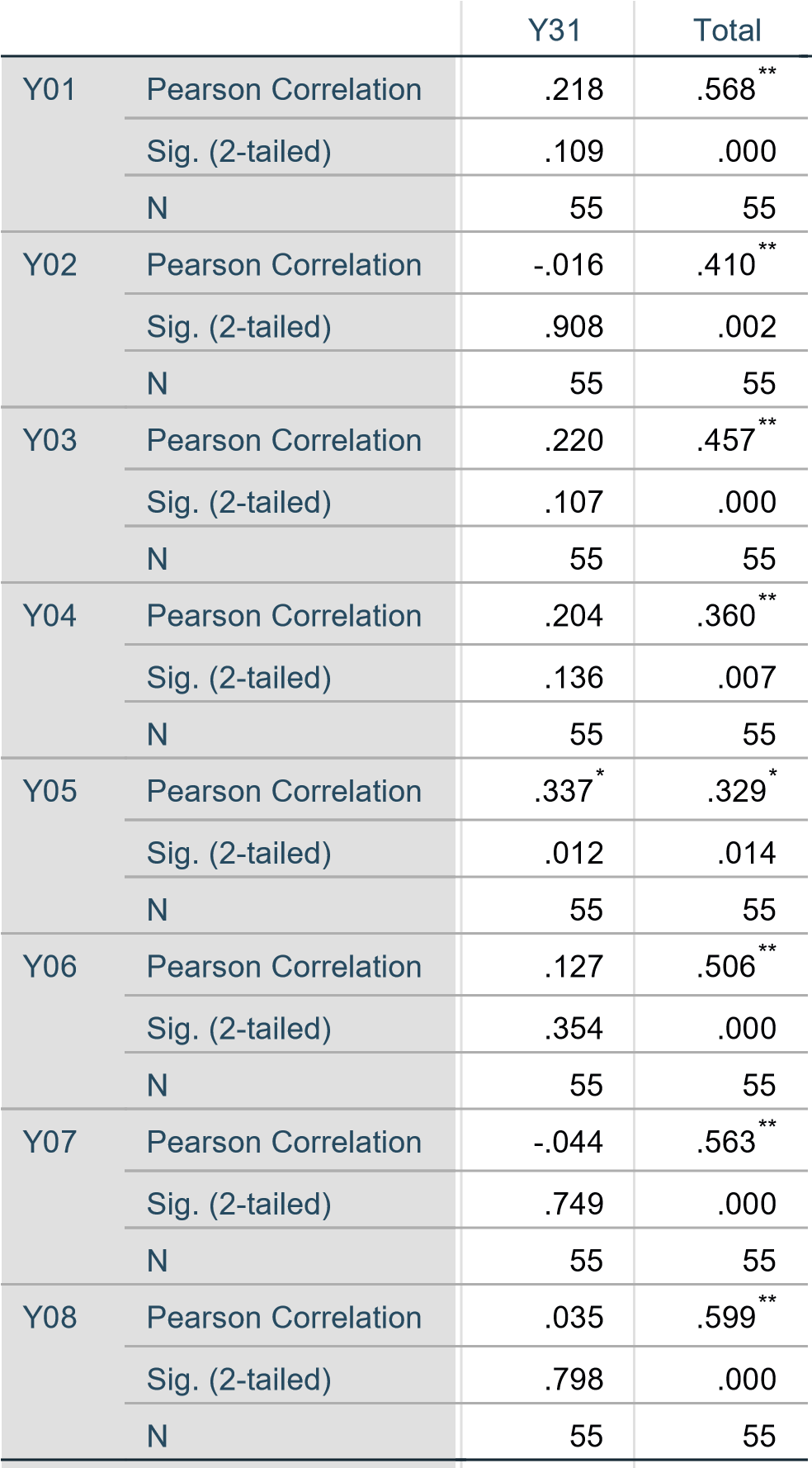 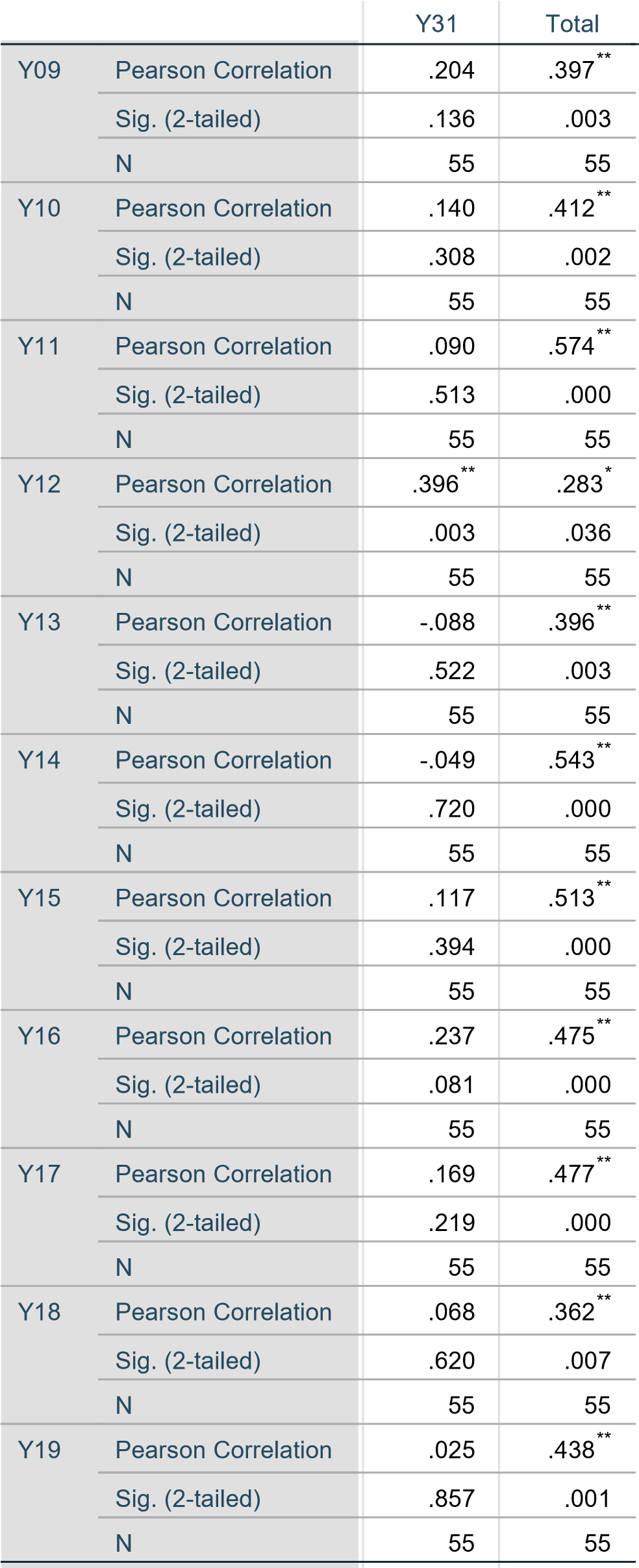 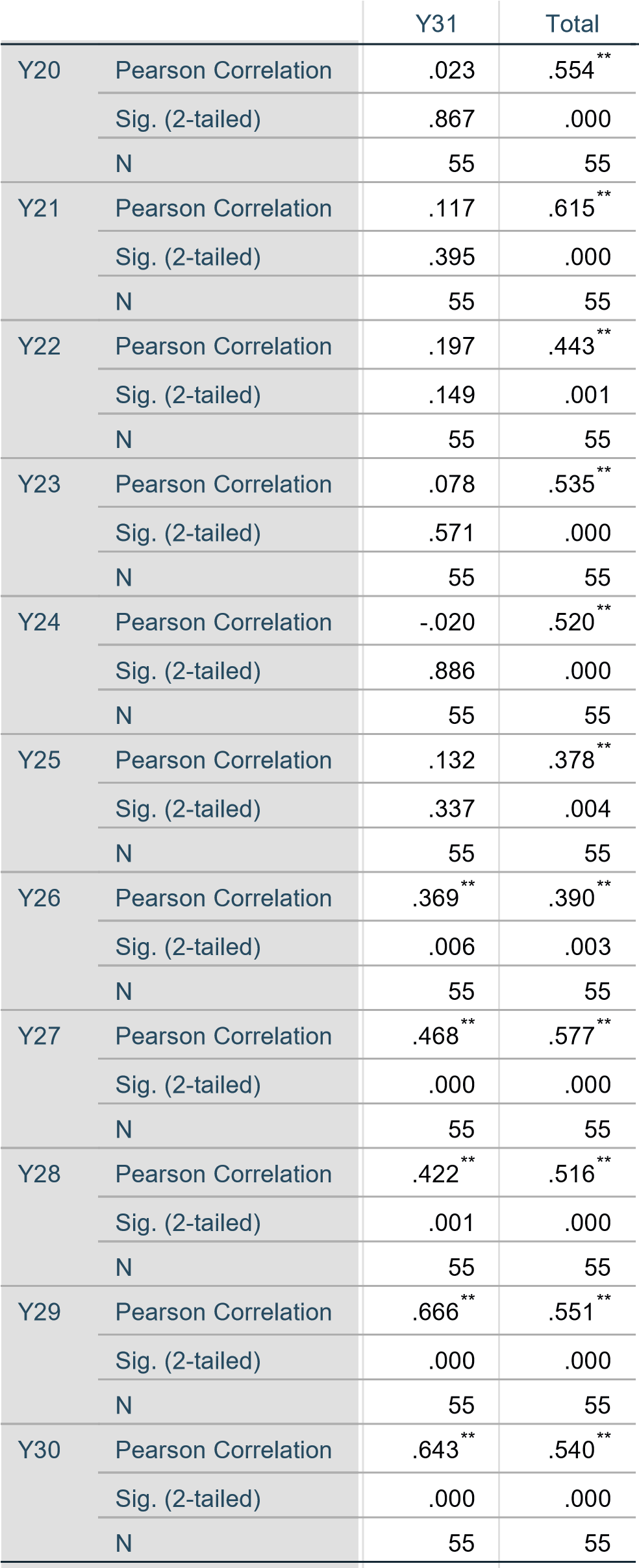 CorrelationsCorrelationsCorrelationsCorrelations**. Correlation is significant at the 0.01 level (2-tailed)Lampiran 3Hasil Uji ReliabilitasHasil Uji Reliabilitas Intensitas Pengunaan InstagramCase Processing Summarya. Listwise deletion based on all variables in the procedure.Reliability StatisticsItem-Total StatisticsItem-Total StatisticsHasil Uji Reliabilitas Kepercayaan DiriCase Processing Summarya. Listwise deletion based on all variables in the procedure.Reliability StatisticsItem-Total StatisticsItem-Total StatisticsLampiran 4Hasil Uji NormalitasNPAR TESTS  /K-S(NORMAL)=RES_1   /MISSING ANALYSIS.NPar TestsOne-Sample Kolmogorov-Smirnov TestUnstandardized ResidualTest distribution is Normal.Calculated from data.Lilliefors Significance Correction.This is a lower bound of the true significance.Lampiran 5Hasil Uji LinieritasNEW FILE.DATASET NAME DataSet1 WINDOW=FRONT.DATASET CLOSE DataSet0.MEANS TABLES=Y BY X  /CELLS=MEAN COUNT STDDEV   /STATISTICS LINEARITY.MeansCase Processing SummaryCasesReportKepercayaan DiriReportKepercayaan DiriANOVA TableANOVA TableANOVA TableMeasures of AssociationLampiran 6Kategorisasi VariabelKategorisasi Intensitas Penggunaan InstagramFREQUENCIES VARIABLES=Kategori   /ORDER=ANALYSIS.Frequencies[DataSet0] StatisticsKategoriKategoriKategorisasi Kepercayaan DiriNEW FILE.DATASET NAME DataSet1 WINDOW=FRONT.DATASET CLOSE DataSet0.RECODE Total (Lowest thru 68.66=1) (68.67 thru 86.33=2) (86.34 thru Highest=3)  INTO Kategori.EXECUTE.FREQUENCIES VARIABLES=Kategori   /ORDER=ANALYSIS.FrequenciesStatisticsKategoriKategoriLampiran 7Uji KorelasiNEW FILE.DATASET NAME DataSet2 WINDOW=FRONT.DATASET CLOSE DataSet1.CORRELATIONS  /VARIABLES=X Y  /PRINT=TWOTAIL NOSIG   /MISSING=PAIRWISE.CorrelationsCorrelationsAspekIndikatorF/UFItemPerhatianIndividu Dapat mengetahui ketertarikannya pada media sosial instagramF1. Menurut saya, berkomunikasi melalui instagram lebih mudah daripada berkomunikasi secara langsungPerhatianIndividu Dapat mengetahui ketertarikannya pada media sosial instagramF2. Menurut saya, bermain instagram sangat seruPerhatianIndividu Dapat mengetahui ketertarikannya pada media sosial instagramF3. Saya merasa nyaman ketika berkomunikasi melalui instagramPerhatianIndividu Dapat mengetahui ketertarikannya pada media sosial instagramUF4. Saya seringkali merasa bosan ketika bermain instagramPerhatianIndividu Dapat mengetahui ketertarikannya pada media sosial instagramUF5. Menurut saya, bermain instagram tidak menguntungkan sama sekaliPerhatianIndividu Dapat mengetahui ketertarikannya pada media sosial instagramUF6. Menurut saya, bermain instagram hanya membuang buang waktu sajaPerhatianIndividu dapat mengetahui aktivitas yang disenanginya di media sosial instagramF7. Saya suka update kegiatan sehari-hari di instagramPerhatianIndividu dapat mengetahui aktivitas yang disenanginya di media sosial instagramF8. Saya senang membagikan konten motivasi di instagramPerhatianIndividu dapat mengetahui aktivitas yang disenanginya di media sosial instagramF9. Saya bermain instagram  untuk mencari informasi yang saya butuhkanPerhatianIndividu dapat mengetahui aktivitas yang disenanginya di media sosial instagramUF10. Saya tidak suka update story di instagramPerhatianIndividu dapat mengetahui aktivitas yang disenanginya di media sosial instagramUF11. Menurut saya, berkomunikasi melalui instagram dapat memunculkan kesalah pahamanPerhatianIndividu dapat mengetahui aktivitas yang disenanginya di media sosial instagramUF12. Menurut saya, tidak ada aktivitas yang menarik ketika bermain instagramPenghayatanIndividu mampu memahami informasi yang didapatkan dari media sosial instagramF13. Saya sering mendapat wawasan baru dari instagramPenghayatanIndividu mampu memahami informasi yang didapatkan dari media sosial instagramF14. Saya sering berdiskusi dan belajar bersama teman melalui instagramPenghayatanIndividu mampu memahami informasi yang didapatkan dari media sosial instagramF15. Menurut saya, informasi yang ada pada instagram sangat relevan dengan fenomena yang terjadi di sekitar sayaPenghayatanIndividu mampu memahami informasi yang didapatkan dari media sosial instagramF16. Saya mempercayai berita yang ada di instagramPenghayatanIndividu mampu memahami informasi yang didapatkan dari media sosial instagramUF17. Menurut saya, konten yang ada di instagram susah untuk dipahami maknanyaPenghayatanIndividu mampu memahami informasi yang didapatkan dari media sosial instagramUF18. Saya kurang cocok berdiskusi melalui instagramPenghayatanIndividu mampu memahami informasi yang didapatkan dari media sosial instagramUF19. Saya sering salah paham ketika berkomunikasi dan membaca konten yang ada di instagramPenghayatanIndividu mampu memahami informasi yang didapatkan dari media sosial instagramUF20. Saya tidak mempercayai berita yang ada di instagramPenghayatanIndividu dapat mengetahui keinginannya ketika mengakses media sosial instagramF21. Saya selalu mencari konten yang menarik saat mengakses instagramPenghayatanIndividu dapat mengetahui keinginannya ketika mengakses media sosial instagramF22. Saya selalu terpicu untuk berkomentar dalam diskusi terbuka pada konten yang ada di instagramPenghayatanIndividu dapat mengetahui keinginannya ketika mengakses media sosial instagramF23. Saat menggunakan instagram, saya tertarik pada isu yang baru saja terjadi PenghayatanIndividu dapat mengetahui keinginannya ketika mengakses media sosial instagramUF24. Saya seringkali ragu untuk mengomentari konten yang ada pada instgramPenghayatanIndividu dapat mengetahui keinginannya ketika mengakses media sosial instagramUF25. Menurut saya, isi konten yang ada pada instagram seringkali tidak menarikDurasiIndividu dapat mengetahui lamanya rentang waktu dalam mengakses media sosial instagramF26. Saya mengakses instagram saat ada waktu senggang sajaDurasiIndividu dapat mengetahui lamanya rentang waktu dalam mengakses media sosial instagramF27. Saya biasanya menggunakan instagram lebih dari 3 jam perhariDurasiIndividu dapat mengetahui lamanya rentang waktu dalam mengakses media sosial instagramF28. Dalam sehari, saya menggunakan instagram kira-kira 1-3 jam perhariDurasiIndividu dapat mengetahui lamanya rentang waktu dalam mengakses media sosial instagramF29. Saya menjadwalkan membuka instagram di waktu tertentuDurasiIndividu dapat mengetahui lamanya rentang waktu dalam mengakses media sosial instagramUF30. Saya tidak bisa memperkirakan waktu yang saya habiskan saat bermain instagramDurasiIndividu dapat mengetahui lamanya rentang waktu dalam mengakses media sosial instagramUF31. Saya seringkali lupa berapa jam waktu yang saya habiskan dalam mengakses instagram DurasiIndividu dapat mengetahui lamanya rentang waktu dalam mengakses media sosial instagramUF32. Saya tidak pernah membatasi waktu yang saya habiskan dalam mengakses instagramDurasiIndividu dapat mengetahui keinginannya ketika mengakses media sosial instagramF33. Saya ingin membatasi diri saya saat mengakses instagram di malam hariDurasiIndividu dapat mengetahui keinginannya ketika mengakses media sosial instagramF34. Saya selalu mengakses instagram setelah kuliahDurasiIndividu dapat mengetahui keinginannya ketika mengakses media sosial instagramF35. Saya merasa tenang saat sering mengakses instagram di waktu kapanpunDurasiIndividu dapat mengetahui keinginannya ketika mengakses media sosial instagramF36. Saya merasa gelisah saat tidak membuka instagram di waktu luangDurasiIndividu dapat mengetahui keinginannya ketika mengakses media sosial instagramUF37. Saya merasa gelisah saat tidak membuka instagram lebih dari 3 jam perhariDurasiIndividu dapat mengetahui keinginannya ketika mengakses media sosial instagramUF38. Bagi saya, instagram bukan bagian dari hidup saya DurasiIndividu dapat mengetahui keinginannya ketika mengakses media sosial instagramUF39. Saya akan membuka instagram saat tidak ada teman yang dapat diajak mengobrolFrekuensiIndividu dapat mengetahui interval waktu mengakses media sosial dalam jangka perhari/ perminggu/ perbulanF40. Dalam sehari, saya dapat membuka instagram lebih dari 4 kaliFrekuensiIndividu dapat mengetahui interval waktu mengakses media sosial dalam jangka perhari/ perminggu/ perbulanF41. Dalam seminggu, saya hanya membuka instagram saat hari libur sajaFrekuensiIndividu dapat mengetahui interval waktu mengakses media sosial dalam jangka perhari/ perminggu/ perbulanF42. Dalam sehari, saya mengakses instagram 1 hingga 3 kali saja ketika diperlukan FrekuensiIndividu dapat mengetahui interval waktu mengakses media sosial dalam jangka perhari/ perminggu/ perbulanF43. Dalam sehari, saya seringkali tidak sempat membuka instagramFrekuensiIndividu dapat mengetahui interval waktu mengakses media sosial dalam jangka perhari/ perminggu/ perbulanUF44. Saya sering ditegur orang sekitar karena sibuk bermain instagramFrekuensiIndividu dapat mengetahui interval waktu mengakses media sosial dalam jangka perhari/ perminggu/ perbulanUF45. Saya tidak menyadari berapa kali saya bermain instagram dalam sehariFrekuensiIndividu dapat mengetahui makna tersendiri ketika mengakses media sosial instagramF46. Waktu saya bermakna ketika digunakan untuk mengakses instagramFrekuensiIndividu dapat mengetahui makna tersendiri ketika mengakses media sosial instagramF47. Saya membutuhkan instagram karena sebagai wadah keluh kesah keseharian hidup sayaFrekuensiIndividu dapat mengetahui makna tersendiri ketika mengakses media sosial instagramF48. Saya menggunakan instagram karena terpengaruh oleh temanFrekuensiIndividu dapat mengetahui makna tersendiri ketika mengakses media sosial instagramUF49. Menurut saya, bermain instagram hanya membuang waktu FrekuensiIndividu dapat mengetahui makna tersendiri ketika mengakses media sosial instagramUF50. Menurut saya, instagram tidak ada pengaruhnya terhadap kehidupan sayaFrekuensiIndividu dapat mengetahui makna tersendiri ketika mengakses media sosial instagramUF51. Menurut saya, mengakses instagram lebih dari 4 kali sehari akan membuat saya merasa cemas NoPernyataanSSSTSSTS1.Menurut saya, berkomunikasi melalui instagram lebih mudah daripada berkomunikasi secara langsung2.Menurut saya, bermain instagram sangat seru3.Saya merasa nyaman ketika berkomunikasi melalui instagram4.Menurut saya, bermain instagram hanya membuang buang waktu saja5.Saya suka update kegiatan sehari-hari di instagram6.Saya senang membagikan konten motivasi di instagram7.Saya tidak suka update story di instagram8.Saya sering mendapat wawasan baru dari instagram9.Saya sering berdiskusi dan belajar bersama teman melalui instagram10.Menurut saya, informasi yang ada pada instagram sangat relevan dengan fenomena yang terjadi di sekitar saya11.Saya mempercayai berita yang ada di instagram12.Saya kurang cocok berdiskusi melalui instagram13.Saya tidak mempercayai berita yang ada di instagram14.Saya selalu mencari konten yang menarik saat mengakses instagram15.Saya selalu terpicu untuk berkomentar dalam diskusi terbuka pada konten yang ada di instagram16.Saat menggunakan instagram, saya tertarik pada isu yang baru saja terjadi17.Saya biasanya menggunakan instagram lebih dari 3 jam perhari18.Saya menjadwalkan membuka instagram di waktu tertentu19.Saya selalu mengakses instagram setelah kuliah20.Saya merasa tenang saat sering mengakses instagram di waktu kapanpun21.Saya merasa gelisah saat tidak membuka instagram di waktu luang22.Dalam sehari, saya dapat membuka instagram lebih dari 4 kali23.Waktu saya bermakna ketika digunakan untuk mengakses instagram24.Saya membutuhkan instagram karena sebagai wadah keluh kesah keseharian hidup sayaAspekIndikatorF/UFItemAmbisi NormalHarapan yang realistis terhadap diri sendiriF1. Saya selalu mencoba mengerjakan suatu pekerjaan sendiri dengan kemampuan yang saya milikiAmbisi NormalHarapan yang realistis terhadap diri sendiriF2. Saya tidak terobsesi dengan sesuatu diluar kemampuan sayaAmbisi NormalHarapan yang realistis terhadap diri sendiriF3. Saya melihat kemampuan diri dalam menentukan sebuah targetAmbisi NormalHarapan yang realistis terhadap diri sendiriUF4. Saya mempunyai cita-cita sesuai imajinasi sayaAmbisi NormalHarapan yang realistis terhadap diri sendiriUF5. Saya akan tetap memaksakan keinginan saya walaupun mustahil terwujudKemandirianInternal locus of controlF6. Saya terus berusaha sendiri walaupun mengalami kegagalanKemandirianInternal locus of controlF7. Saya sanggup bepergian sendiri meskipun ada orang lain yang dapat menemani sayaKemandirianInternal locus of controlF8. Saya mampu mengerjakan apapun sendiri tanpa bantuan orang lainKemandirianInternal locus of controlF9. Saya selalu membeli sesuatu dengan tabungan sendiri tanpa meminta kepada orang tuaKemandirianInternal locus of controlUF10. Saya bergantung pada orang lain dalam mencapai suatu tujuan11. Saya tidak bisa menyelesaikan suatu pekerjaan tanpa bantuan dari orang lain12. Saya akan mengerjakan tugas jika ada orang lain yang membantu OptimismeTidak mudah menyerah pada keadaanF13. Saya mampu bangkit dari kegagalanOptimismeTidak mudah menyerah pada keadaanF14. Saya akan berusaha lebih keras lagi jika saya mengalami kegagalanOptimismeTidak mudah menyerah pada keadaanUF15. Saya kesulitan untuk bangkit dari kegagalanOptimismeTidak mudah menyerah pada keadaanUF16. Saya menghukum diri sendiri ketika mengalami kegagalanOptimismeTidak mudah menyerah pada keadaanUF17. Saya adalah orang yang mudah menyerah jika mengalami kegagalanPerasaan amanCara pandang yang positifF18. Saya percaya bahwa teman-teman yang saya miliki tidak akan mengecewakan Perasaan amanCara pandang yang positifF19. Saya percaya bahwa setiap orang akan berhasil atau bahagia pada suatu saatPerasaan amanCara pandang yang positifUF20. Saya merasa orang lain membicarakan saya dari belakangPerasaan amanCara pandang yang positifUF21. Saya merasa banyak orang yang membenci sayaPerasaan amanCara pandang yang positifUF22. Saya kurang merasa aman ketika bergaulPerasaan amanBersikap tenang pada situasi diluar dirinyaF23. Saya tetap merasa tenang jika mendapatkan masalah secara tiba-tibaPerasaan amanBersikap tenang pada situasi diluar dirinyaF24. Saya tetap tenang meskipun mendapat penilaian buruk dari orang lainPerasaan amanBersikap tenang pada situasi diluar dirinyaF25. Saya tetap merasa tenang walaupun berada di lingkungan baruPerasaan amanBersikap tenang pada situasi diluar dirinyaUF26. Saya seringkali khawatir terhadap hasil dari tugas yang sudah saya kerjakanPerasaan amanBersikap tenang pada situasi diluar dirinyaUF27. Saya seringkali panik ketika suatu hal terjadi tidak seperti yang saya rencanakanToleransiMemberi kesempatan kepada orang lain untuk berpendapatF28. Saya selalu memberikan kesempatan kepada orang lain dalam mengemukakan idenyaToleransiMemberi kesempatan kepada orang lain untuk berpendapatF29. Saya mampu mendengar pendapat orang lainToleransiMemberi kesempatan kepada orang lain untuk berpendapatF30. Penting bagi saya untuk mendengar pendapat orang lainToleransiMemberi kesempatan kepada orang lain untuk berpendapatUF31. Saya akan menyela pendapat orang lain yang tidak sesuai dengan sayaToleransiMemberi kesempatan kepada orang lain untuk berpendapatUF32. Saya akan berbicara terus menerus dalam suatu diskusi agar orang lain tidak memiliki kesempatan untuk mengemukakan pendapatnyaToleransiMenerima pendapat orang lainF33. Saya mau menerima pendapat atau saran dari orang lain atas kesalahan yang telah saya lakukanToleransiMenerima pendapat orang lainF34. Saya mau menerima pendapat orang lain walaupun berbeda pendapat dengan sayaToleransiMenerima pendapat orang lainF35. Saya akan mempertIBMangkan pendapat yang saya terima dari orang lain ToleransiMenerima pendapat orang lainUF36. Saya tidak mau mempertIBMangkan pendapat orang lainToleransiMenerima pendapat orang lainUF37. Saya merasa kesal jika pendapat orang lain lebih diterima dibandingkan dengan pendapat sayaToleransiMenerima pendapat orang lainUF38. Pendapat saya lebih baik daripada pendapat orang lainKeyakinan akan diri sendiriPercaya akan kemampuan dirinyaF39. Saya yakin bahwa keputusan saya akan tepat ketika dihadapkan pada suatu pilihanKeyakinan akan diri sendiriPercaya akan kemampuan dirinyaF40. Saya berkeyakinan mampu menghadapi masalah dengan baikKeyakinan akan diri sendiriPercaya akan kemampuan dirinyaUF41. Saya tidak lebih cakap daripada orang lainKeyakinan akan diri sendiriPercaya akan kemampuan dirinyaUF42. Saya ragu akan kemampuan dalam diri sayaKeyakinan akan diri sendiriBerani mengemukakan ide/pendapat secara bertanggung jawabF43. Saya merasa nyaman ketika berbicara didepan umumKeyakinan akan diri sendiriBerani mengemukakan ide/pendapat secara bertanggung jawabF44. Saya antusias ketika diberi kesempatan untuk berpendapat Keyakinan akan diri sendiriBerani mengemukakan ide/pendapat secara bertanggung jawabUF45. Saya takut berbicara di depan umumKeyakinan akan diri sendiriBerani mengemukakan ide/pendapat secara bertanggung jawabUF46. Saya takut mengemukakan pendapat saat berdiskusi dengan teman temanKeyakinan akan diri sendiriBerani mengemukakan ide/pendapat secara bertanggung jawabUF47. Saya gugup ketika ditanya mengenai pendapat sayaNoPernyataanSSSTSSTS1.Saya selalu mencoba mengerjakan suatu pekerjaan sendiri dengan kemampuan yang saya miliki2.Saya melihat kemampuan diri dalam menentukan sebuah target3.Saya terus berusaha sendiri walaupun mengalami kegagalan4.Saya sanggup bepergian sendiri meskipun ada orang lain yang dapat menemani saya5.Saya bergantung pada orang lain dalam mencapai suatu tujuan6.Saya akan mengerjakan tugas jika ada orang lain yang membantu7.Saya mampu bangkit dari kegagalan8.Saya akan berusaha lebih keras lagi jika saya mengalami kegagalan9.Saya kesulitan untuk bangkit dari kegagalan10.Saya adalah orang yang mudah menyerah jika mengalami kegagalan11.Saya percaya bahwa setiap orang akan berhasil atau bahagia pada suatu saat12.Saya tetap merasa tenang walaupun berada di lingkungan baru13.Saya selalu memberikan kesempatan kepada orang lain dalam mengemukakan idenya14.Saya mampu mendengar pendapat orang lain15.Penting bagi saya untuk mendengar pendapat orang lain16.Saya akan menyela pendapat orang lain yang tidak sesuai dengan saya17.Saya akan berbicara terus menerus dalam suatu diskusi agar orang lain tidak memiliki kesempatan untuk mengemukakan pendapatnya18.Saya mau menerima pendapat atau saran dari orang lain atas kesalahan yang telah saya lakukan19.Saya mau menerima pendapat orang lain walaupun berbeda pendapat dengan saya20.Saya akan mempertIBMangkan pendapat yang saya terima dari orang lain21.Saya tidak mau mempertIBMangkan pendapat orang lain22.Saya merasa kesal jika pendapat orang lain lebih diterima dibandingkan dengan pendapat saya23.Saya yakin bahwa keputusan saya akan tepat ketika dihadapkan pada suatu pilihan24.Saya berkeyakinan mampu menghadapi masalah dengan baik25.Saya tidak lebih cakap daripada orang lain26.Saya ragu akan kemampuan dalam diri saya27.Saya merasa nyaman ketika berbicara didepan umum28.Saya antusias ketika diberi kesempatan untuk berpendapat29.Saya takut berbicara di depan umum30.Saya takut mengemukakan pendapat saat berdiskusi dengan teman teman31.Saya gugup ketika ditanya mengenai pendapat sayaX01X02X03X04X05X06X01Pearson Correlation1.201.446**.107.371**.247X01Sig. (2-tailed).141.001.436.005.069X01N555555555555X02Pearson Correlation.2011.318*.211.315*.179X02Sig. (2-tailed).141.018.122.019.191X02N555555555555X03Pearson Correlation.446**.318*1.203.517**.270*X03Sig. (2-tailed).001.018.137.000.046X03N555555555555X04Pearson Correlation.107.211.2031.329*.238X04Sig. (2-tailed).436.122.137.014.080X04N555555555555X05Pearson Correlation.371**.315*.517**.329*1.440**X05Sig. (2-tailed).005.019.000.014.001X05N555555555555X06Pearson Correlation.247.179.270*.238.440**1X06Sig. (2-tailed).069.191.046.080.001X06N555555555555X07Pearson Correlation.187.413**.255.138.571**.373**X07Sig. (2-tailed).173.002.060.313.000.005X07N555555555555X08Pearson Correlation.069.344*.231.436**.153.226X08Sig. (2-tailed).615.010.089.001.266.097X08N555555555555X07X08X09X10X11X12X01Pearson Correlation.187.069.301*.070.232.152X01Sig. (2-tailed).173.615.026.613.088.269X01N555555555555X02Pearson Correlation.413**.344*.084.150.106.224X02Sig. (2-tailed).002.010.543.273.440.100X02N555555555555X03Pearson Correlation.255.231.237.318*.380**.398**X03Sig. (2-tailed).060.089.081.018.004.003X03N555555555555X04Pearson Correlation.138.436**.243.131.259.168X04Sig. (2-tailed).313.001.074.341.056.221X04N555555555555X05Pearson Correlation.571**.153.418**.375**.257.402**X05Sig. (2-tailed).000.266.002.005.058.002X05N555555555555X06Pearson Correlation.373**.226.385**.393**.080.190X06Sig. (2-tailed).005.097.004.003.560.166X06N555555555555X07Pearson Correlation1.126.153.136.060.374**X07Sig. (2-tailed).358.264.324.662.005X07N555555555555X08Pearson Correlation.1261.404**.414**.292*.154X08Sig. (2-tailed).358.002.002.030.261X08N555555555555X13X14X15X16X17X18X01Pearson Correlation.019.067.259.177.227-.064X01Sig. (2-tailed).888.628.057.197.095.641X01N555555555555X02Pearson Correlation-.059-.177.048.042.191-.078X02Sig. (2-tailed).670.197.729.760.162.572X02N555555555555X03Pearson Correlation.258.145.405**.249.240.056X03Sig. (2-tailed).057.290.002.067.078.682X03N555555555555X04Pearson Correlation.292*.093.125-.029.055-.060X04Sig. (2-tailed).031.501.364.833.690.664X04N555555555555X05Pearson Correlation.084-.114.258.060.282*.104X05Sig. (2-tailed).543.408.058.666.037.449X05N555555555555X06Pearson Correlation.087.119.246.201.096.200X06Sig. (2-tailed).527.388.070.141.484.144X06N555555555555X07Pearson Correlation-.033-.217.173.027.131-.068X07Sig. (2-tailed).809.111.206.846.341.620X07N555555555555X08Pearson Correlation.378**.162.340*-.058.044.179X08Sig. (2-tailed).004.237.011.674.750.191X08N555555555555X19X20X21X22X23X24X01Pearson Correlation.066.229.303*.028.022-.059X01Sig. (2-tailed).632.092.025.838.876.668X01N555555555555X02Pearson Correlation.198.274*.362**.514**-.047.218X02Sig. (2-tailed).146.043.007.000.733.110X02N555555555555X03Pearson Correlation.053.213.345**.364**.273*.308*X03Sig. (2-tailed).702.119.010.006.044.022X03N555555555555X04Pearson Correlation.058.148.217.017.009.095X04Sig. (2-tailed).674.280.111.900.948.491X04N555555555555X05Pearson Correlation.085.163.343*.354**.174.450**X05Sig. (2-tailed).536.233.010.008.205.001X05N555555555555X06Pearson Correlation.260.162.214.165-.046.252X06Sig. (2-tailed).056.237.116.228.739.063X06N555555555555X07Pearson Correlation.101.090.045.384**-.071.232X07Sig. (2-tailed).464.513.744.004.608.089X07N555555555555X08Pearson Correlation.237.147.148.206-.054.342*X08Sig. (2-tailed).082.285.282.131.695.011X08N555555555555X01X01X02X03X04X05X06X09Pearson Correlation.301*.084.237.243.418**.385**X09Sig. (2-tailed).026.543.081.074.002.004X09N555555555555X10Pearson Correlation.070.150.318*.131.375**.393**X10Sig. (2-tailed).613.273.018.341.005.003X10N555555555555X11Pearson Correlation.232.106.380**.259.257.080X11Sig. (2-tailed).088.440.004.056.058.560X11N555555555555X12Pearson Correlation.152.224.398**.168.402**.190X12Sig. (2-tailed).269.100.003.221.002.166X12N555555555555X13Pearson Correlation.019-.059.258.292*.084.087X13Sig. (2-tailed).888.670.057.031.543.527X13N555555555555X14Pearson Correlation.067-.177.145.093-.114.119X14Sig. (2-tailed).628.197.290.501.408.388X14N555555555555X15Pearson Correlation.259.048.405**.125.258.246X15Sig. (2-tailed).057.729.002.364.058.070X15N555555555555X16Pearson Correlation.177.042.249-.029.060.201X16Sig. (2-tailed).197.760.067.833.666.141X16N555555555555X17Pearson Correlation.227.191.240.055.282*.096X17Sig. (2-tailed).095.162.078.690.037.484X17N555555555555X18Pearson Correlation-.064-.078.056-.060.104.200X18Sig. (2-tailed).641.572.682.664.449.144X18N555555555555X19Pearson Correlation.066.198.053.058.085.260X19Sig. (2-tailed).632.146.702.674.536.056X19N555555555555X07X08X09X10X11X12X09Pearson Correlation.153.404**1.517**.282*.331*X09Sig. (2-tailed).264.002.000.037.013X09N555555555555X10Pearson Correlation.136.414**.517**1.371**.245X10Sig. (2-tailed).324.002.000.005.072X10N555555555555X11Pearson Correlation.060.292*.282*.371**1.112X11Sig. (2-tailed).662.030.037.005.414X11N555555555555X12Pearson Correlation.374**.154.331*.245.1121X12Sig. (2-tailed).005.261.013.072.414X12N555555555555X13Pearson Correlation-.033.378**.239.266*.445**.307*X13Sig. (2-tailed).809.004.079.050.001.023X13N555555555555X14Pearson Correlation-.217.162.268*.431**.145.096X14Sig. (2-tailed).111.237.048.001.290.486X14N555555555555X15Pearson Correlation.173.340*.453**.523**.303*.191X15Sig. (2-tailed).206.011.001.000.024.163X15N555555555555X16Pearson Correlation.027-.058.227.264.294*.034X16Sig. (2-tailed).846.674.096.051.029.803X16N555555555555X17Pearson Correlation.131.044.146.139.362**-.025X17Sig. (2-tailed).341.750.288.310.007.857X17N555555555555X18Pearson Correlation-.068.179.125.408**.098.102X18Sig. (2-tailed).620.191.364.002.477.460X18N555555555555X19Pearson Correlation.101.237.389**.279*.011.058X19Sig. (2-tailed).464.082.003.039.938.673X19N555555555555X13X14X15X16X17X18X09Pearson Correlation.239.268*.453**.227.146.125X09Sig. (2-tailed).079.048.001.096.288.364X09N555555555555X10Pearson Correlation.266*.431**.523**.264.139.408**X10Sig. (2-tailed).050.001.000.051.310.002X10N555555555555X11Pearson Correlation.445**.145.303*.294*.362**.098X11Sig. (2-tailed).001.290.024.029.007.477X11N555555555555X12Pearson Correlation.307*.096.191.034-.025.102X12Sig. (2-tailed).023.486.163.803.857.460X12N555555555555X13Pearson Correlation1.266*.141.011.070.221X13Sig. (2-tailed).050.304.937.614.105X13N555555555555X14Pearson Correlation.266*1.186.418**.070.175X14Sig. (2-tailed).050.174.002.614.201X14N555555555555X15Pearson Correlation.141.1861.494**.169.389**X15Sig. (2-tailed).304.174.000.216.003X15N555555555555X16Pearson Correlation.011.418**.494**1.331*.194X16Sig. (2-tailed).937.002.000.013.155X16N555555555555X17Pearson Correlation.070.070.169.331*1.008X17Sig. (2-tailed).614.614.216.013.953X17N555555555555X18Pearson Correlation.221.175.389**.194.0081X18Sig. (2-tailed).105.201.003.155.953X18N555555555555X19Pearson Correlation.087.172.456**.282*.215.360**X19Sig. (2-tailed).525.210.000.037.114.007X19N555555555555X19X20X21X22X23X24X09Pearson Correlation.389**.135.161.177.287*.436**X09Sig. (2-tailed).003.327.241.196.033.001X09N555555555555X10Pearson Correlation.279*.299*.254.280*.369**.470**X10Sig. (2-tailed).039.027.062.039.006.000X10N555555555555X11Pearson Correlation.011.358**.388**.193.323*.269*X11Sig. (2-tailed).938.007.003.157.016.047X11N555555555555X12Pearson Correlation.058-.186.007.034.069.177X12Sig. (2-tailed).673.174.962.805.616.195X12N555555555555X13Pearson Correlation.087.178.140.044-.040.064X13Sig. (2-tailed).525.193.306.750.770.640X13N555555555555X14Pearson Correlation.172.027-.059-.017.126.099X14Sig. (2-tailed).210.843.671.905.359.474X14N555555555555X15Pearson Correlation.456**.285*.319*.205.397**.587**X15Sig. (2-tailed).000.035.018.133.003.000X15N555555555555X16Pearson Correlation.282*.295*.339*.287*.264.345**X16Sig. (2-tailed).037.029.011.034.052.010X16N555555555555X17Pearson Correlation.215.442**.445**.478**.255.351**X17Sig. (2-tailed).114.001.001.000.060.009X17N555555555555X18Pearson Correlation.360**-.055.037.030.133.381**X18Sig. (2-tailed).007.690.788.830.331.004X18N555555555555X19Pearson Correlation1.313*.157.391**.095.231X19Sig. (2-tailed).020.251.003.490.090X19N555555555555X01X01X02X03X04X05X06X20Pearson Correlation.229.274*.213.148.163.162X20Sig. (2-tailed).092.043.119.280.233.237X20N555555555555X21Pearson Correlation.303*.362**.345**.217.343*.214X21Sig. (2-tailed).025.007.010.111.010.116X21N555555555555X22Pearson Correlation.028.514**.364**.017.354**.165X22Sig. (2-tailed).838.000.006.900.008.228X22N555555555555X23Pearson Correlation.022-.047.273*.009.174-.046X23Sig. (2-tailed).876.733.044.948.205.739X23N555555555555X24Pearson Correlation-.059.218.308*.095.450**.252X24Sig. (2-tailed).668.110.022.491.001.063X24N555555555555TotalPearson Correlation.377**.431**.615**.347**.640**.504**TotalSig. (2-tailed).005.001.000.009.000.000TotalN555555555555X07X08X09X10X11X12X20Pearson Correlation.090.147.135.299*.358**-.186X20Sig. (2-tailed).513.285.327.027.007.174X20N555555555555X21Pearson Correlation.045.148.161.254.388**.007X21Sig. (2-tailed).744.282.241.062.003.962X21N555555555555X22Pearson Correlation.384**.206.177.280*.193.034X22Sig. (2-tailed).004.131.196.039.157.805X22N555555555555X23Pearson Correlation-.071-.054.287*.369**.323*.069X23Sig. (2-tailed).608.695.033.006.016.616X23N555555555555X24Pearson Correlation.232.342*.436**.470**.269*.177X24Sig. (2-tailed).089.011.001.000.047.195X24N555555555555TotalPearson Correlation.402**.467**.615**.669**.533**.374**TotalSig. (2-tailed).002.000.000.000.000.005TotalN555555555555X13X14X15X16X17X18X20Pearson Correlation.178.027.285*.295*.442**-.055X20Sig. (2-tailed).193.843.035.029.001.690X20N555555555555X21Pearson Correlation.140-.059.319*.339*.445**.037X21Sig. (2-tailed).306.671.018.011.001.788X21N555555555555X22Pearson Correlation.044-.017.205.287*.478**.030X22Sig. (2-tailed).750.905.133.034.000.830X22N555555555555X23Pearson Correlation-.040.126.397**.264.255.133X23Sig. (2-tailed).770.359.003.052.060.331X23N555555555555X24Pearson Correlation.064.099.587**.345**.351**.381**X24Sig. (2-tailed).640.474.000.010.009.004X24N555555555555TotalPearson Correlation.335*.259.666**.492**.508**.334*TotalSig. (2-tailed).012.056.000.000.000.013TotalN555555555555X19X20X21X22X23X24X20Pearson Correlation.313*1.695**.484**.251.217X20Sig. (2-tailed).020.000.000.065.112X20N555555555555X21Pearson Correlation.157.695**1.524**.255.359**X21Sig. (2-tailed).251.000.000.060.007X21N555555555555X22Pearson Correlation.391**.484**.524**1.143.413**X22Sig. (2-tailed).003.000.000.297.002X22N555555555555X23Pearson Correlation.095.251.255.1431.404**X23Sig. (2-tailed).490.065.060.297.002X23N555555555555X24Pearson Correlation.231.217.359**.413**.404**1X24Sig. (2-tailed).090.112.007.002.002X24N555555555555TotalPearson Correlation.485**.526**.605**.602**.391**.668**TotalSig. (2-tailed).000.000.000.000.003.000TotalN555555555555Y01Y02Y03Y04Y05Y06Y01Pearson Correlation1.318*.277*.052.212.233Y01Sig. (2-tailed).018.041.707.120.087Y01N555555555555Y02Pearson Correlation.318*1.283*-.164-.056.046Y02Sig. (2-tailed).018.037.233.683.741Y02N555555555555Y03Pearson Correlation.277*.283*1.267*.142.072Y03Sig. (2-tailed).041.037.048.302.602Y03N555555555555Y04Pearson Correlation.052-.164.267*1.168.029Y04Sig. (2-tailed).707.233.048.221.832Y04N555555555555Y05Pearson Correlation.212-.056.142.1681.412**Y05Sig. (2-tailed).120.683.302.221.002Y05N555555555555Y06Pearson Correlation.233.046.072.029.412**1Y06Sig. (2-tailed).087.741.602.832.002Y06N555555555555Y07Pearson Correlation.361**.274*.339*.308*.079.183Y07Sig. (2-tailed).007.043.011.022.565.181Y07N555555555555Y08Pearson Correlation.389**.529**.385**.119.087.252Y08Sig. (2-tailed).003.000.004.389.527.064Y08N555555555555Y07Y08Y09Y10Y11Y12Y01Pearson Correlation.361**.389**.158.064.404**-.042Y01Sig. (2-tailed).007.003.250.644.002.762Y01N555555555555Y02Pearson Correlation.274*.529**.093.057.419**.059Y02Sig. (2-tailed).043.000.499.680.001.668Y02N555555555555Y03Pearson Correlation.339*.385**.118.022.204.239Y03Sig. (2-tailed).011.004.391.874.135.079Y03N555555555555Y04Pearson Correlation.308*.119.161.162.072.314*Y04Sig. (2-tailed).022.389.241.237.604.020Y04N555555555555Y05Pearson Correlation.079.087.155.229.067.101Y05Sig. (2-tailed).565.527.258.092.627.464Y05N555555555555Y06Pearson Correlation.183.252.358**.361**.155-.040Y06Sig. (2-tailed).181.064.007.007.259.774Y06N555555555555Y07Pearson Correlation1.535**.086.258.385**.070Y07Sig. (2-tailed).000.534.057.004.611Y07N555555555555Y08Pearson Correlation.535**1.058.148.498**.015Y08Sig. (2-tailed).000.673.280.000.913Y08N555555555555Y13Y14Y15Y16Y17Y18Y01Pearson Correlation.222.274*.250.207.230.261Y01Sig. (2-tailed).103.043.066.129.091.055Y01N555555555555Y02Pearson Correlation.138.225.180.067.048.191Y02Sig. (2-tailed).315.098.190.626.729.163Y02N555555555555Y03Pearson Correlation.297*.305*.332*-.007-.018.350**Y03Sig. (2-tailed).028.024.013.958.895.009Y03N555555555555Y04Pearson Correlation.083.261.195.305*.186.048Y04Sig. (2-tailed).548.055.154.024.175.729Y04N555555555555Y05Pearson Correlation-.060.048-.042.241.246-.151Y05Sig. (2-tailed).662.727.759.077.071.273Y05N555555555555Y06Pearson Correlation.251.320*.191.243.358**-.042Y06Sig. (2-tailed).065.017.163.074.007.762Y06N555555555555Y07Pearson Correlation.335*.454**.343*.161.256.224Y07Sig. (2-tailed).012.000.010.239.059.099Y07N555555555555Y08Pearson Correlation.410**.456**.466**.268*.182.211Y08Sig. (2-tailed).002.000.000.048.184.122Y08N555555555555Y19Y20Y21Y22Y23Y24Y01Pearson Correlation.291*.227.225.274*.300*.308*Y01Sig. (2-tailed).031.095.099.043.026.022Y01N555555555555Y02Pearson Correlation.319*.496**.120-.011.516**.331*Y02Sig. (2-tailed).018.000.383.934.000.014Y02N555555555555Y03Pearson Correlation.305*.283*.142-.004.371**.265Y03Sig. (2-tailed).024.037.301.975.005.050Y03N555555555555Y04Pearson Correlation.004.052.115.073.066.414**Y04Sig. (2-tailed).978.708.404.595.630.002Y04N555555555555Y05Pearson Correlation.005.115.336*.338*-.043.159Y05Sig. (2-tailed).968.402.012.012.754.247Y05N555555555555Y06Pearson Correlation.041.236.679**.552**.144.145Y06Sig. (2-tailed).769.083.000.000.293.291Y06N555555555555Y07Pearson Correlation.323*.473**.419**.038.394**.580**Y07Sig. (2-tailed).016.000.001.783.003.000Y07N555555555555Y08Pearson Correlation.404**.487**.379**.084.438**.357**Y08Sig. (2-tailed).002.000.004.543.001.007Y08N555555555555Y25Y26Y27Y28Y29Y30Y01Pearson Correlation.362**.118.346**.384**.361**.323*Y01Sig. (2-tailed).007.393.010.004.007.016Y01N555555555555Y02Pearson Correlation.121.220.271*.218.145.041Y02Sig. (2-tailed).378.106.045.111.292.767Y02N555555555555Y03Pearson Correlation-.030-.060.345**.398**.127.010Y03Sig. (2-tailed).828.662.010.003.357.943Y03N555555555555Y04Pearson Correlation.031.008.231.212.065-.041Y04Sig. (2-tailed).820.952.090.121.636.765Y04N555555555555Y05Pearson Correlation.016.083.045-.017.242.314*Y05Sig. (2-tailed).906.545.745.904.075.020Y05N555555555555Y06Pearson Correlation.313*.156.067.113.239.461**Y06Sig. (2-tailed).020.255.627.410.078.000Y06N555555555555Y07Pearson Correlation.218-.039.316*.257.122.137Y07Sig. (2-tailed).109.776.019.058.374.318Y07N555555555555Y08Pearson Correlation.128.053.297*.314*.236.218Y08Sig. (2-tailed).350.701.028.020.083.110Y08N555555555555Y01Y01Y02Y03Y04Y05Y06Y09Pearson Correlation.158.093.118.161.155.358**Y09Sig. (2-tailed).250.499.391.241.258.007Y09N555555555555Y10Pearson Correlation.064.057.022.162.229.361**Y10Sig. (2-tailed).644.680.874.237.092.007Y10N555555555555Y11Pearson Correlation.404**.419**.204.072.067.155Y11Sig. (2-tailed).002.001.135.604.627.259Y11N555555555555Y12Pearson Correlation-.042.059.239.314*.101-.040Y12Sig. (2-tailed).762.668.079.020.464.774Y12N555555555555Y13Pearson Correlation.222.138.297*.083-.060.251Y13Sig. (2-tailed).103.315.028.548.662.065Y13N555555555555Y14Pearson Correlation.274*.225.305*.261.048.320*Y14Sig. (2-tailed).043.098.024.055.727.017Y14N555555555555Y15Pearson Correlation.250.180.332*.195-.042.191Y15Sig. (2-tailed).066.190.013.154.759.163Y15N555555555555Y16Pearson Correlation.207.067-.007.305*.241.243Y16Sig. (2-tailed).129.626.958.024.077.074Y16N555555555555Y17Pearson Correlation.230.048-.018.186.246.358**Y17Sig. (2-tailed).091.729.895.175.071.007Y17N555555555555Y18Pearson Correlation.261.191.350**.048-.151-.042Y18Sig. (2-tailed).055.163.009.729.273.762Y18N555555555555Y19Pearson Correlation.291*.319*.305*.004.005.041Y19Sig. (2-tailed).031.018.024.978.968.769Y19N555555555555Y07Y08Y09Y10Y11Y12Y09Pearson Correlation.086.0581.612**.119-.135Y09Sig. (2-tailed).534.673.000.385.324Y09N555555555555Y10Pearson Correlation.258.148.612**1.155-.135Y10Sig. (2-tailed).057.280.000.260.326Y10N555555555555Y11Pearson Correlation.385**.498**.119.1551.093Y11Sig. (2-tailed).004.000.385.260.499Y11N555555555555Y12Pearson Correlation.070.015-.135-.135.0931Y12Sig. (2-tailed).611.913.324.326.499Y12N555555555555Y13Pearson Correlation.335*.410**-.107-.084.445**.127Y13Sig. (2-tailed).012.002.436.541.001.356Y13N555555555555Y14Pearson Correlation.454**.456**.086.112.467**.136Y14Sig. (2-tailed).000.000.534.417.000.320Y14N555555555555Y15Pearson Correlation.343*.466**-.075-.098.412**.153Y15Sig. (2-tailed).010.000.585.475.002.263Y15N555555555555Y16Pearson Correlation.161.268*.228.406**.234-.038Y16Sig. (2-tailed).239.048.095.002.085.780Y16N555555555555Y17Pearson Correlation.256.182.236.397**.194.041Y17Sig. (2-tailed).059.184.083.003.156.767Y17N555555555555Y18Pearson Correlation.224.211.273*.141.218.214Y18Sig. (2-tailed).099.122.044.306.110.116Y18N555555555555Y19Pearson Correlation.323*.404**-.098.035.551**-.019Y19Sig. (2-tailed).016.002.478.799.000.891Y19N555555555555Y13Y14Y15Y16Y17Y18Y09Pearson Correlation-.107.086-.075.228.236.273*Y09Sig. (2-tailed).436.534.585.095.083.044Y09N555555555555Y10Pearson Correlation-.084.112-.098.406**.397**.141Y10Sig. (2-tailed).541.417.475.002.003.306Y10N555555555555Y11Pearson Correlation.445**.467**.412**.234.194.218Y11Sig. (2-tailed).001.000.002.085.156.110Y11N555555555555Y12Pearson Correlation.127.136.153-.038.041.214Y12Sig. (2-tailed).356.320.263.780.767.116Y12N555555555555Y13Pearson Correlation1.709**.604**.148.144.360**Y13Sig. (2-tailed).000.000.282.296.007Y13N555555555555Y14Pearson Correlation.709**1.596**.304*.244.340*Y14Sig. (2-tailed).000.000.024.072.011Y14N555555555555Y15Pearson Correlation.604**.596**1.137.146.250Y15Sig. (2-tailed).000.000.317.287.066Y15N555555555555Y16Pearson Correlation.148.304*.1371.504**.099Y16Sig. (2-tailed).282.024.317.000.470Y16N555555555555Y17Pearson Correlation.144.244.146.504**1.183Y17Sig. (2-tailed).296.072.287.000.180Y17N555555555555Y18Pearson Correlation.360**.340*.250.099.1831Y18Sig. (2-tailed).007.011.066.470.180Y18N555555555555Y19Pearson Correlation.475**.534**.672**.196.131.287*Y19Sig. (2-tailed).000.000.000.152.341.034Y19N555555555555Y19Y20Y21Y22Y23Y24Y09Pearson Correlation-.098.031.366**.211.041.154Y09Sig. (2-tailed).478.824.006.122.768.260Y09N555555555555Y10Pearson Correlation.035.183.513**.268*-.023.225Y10Sig. (2-tailed).799.180.000.048.867.098Y10N555555555555Y11Pearson Correlation.551**.475**.283*.264.395**.460**Y11Sig. (2-tailed).000.000.036.051.003.000Y11N555555555555Y12Pearson Correlation-.019.125-.071-.023.325*.134Y12Sig. (2-tailed).891.363.606.866.015.330Y12N555555555555Y13Pearson Correlation.475**.449**.366**.214.471**.245Y13Sig. (2-tailed).000.001.006.116.000.071Y13N555555555555Y14Pearson Correlation.534**.507**.467**.215.507**.368**Y14Sig. (2-tailed).000.000.000.114.000.006Y14N555555555555Y15Pearson Correlation.672**.528**.419**.247.431**.201Y15Sig. (2-tailed).000.000.001.069.001.141Y15N555555555555Y16Pearson Correlation.196.164.464**.520**.112.217Y16Sig. (2-tailed).152.233.000.000.414.112Y16N555555555555Y17Pearson Correlation.131.244.609**.371**.033.079Y17Sig. (2-tailed).341.072.000.005.810.567Y17N555555555555Y18Pearson Correlation.287*.293*.119-.019.349**.097Y18Sig. (2-tailed).034.030.386.889.009.481Y18N555555555555Y19Pearson Correlation1.591**.246.206.407**.171Y19Sig. (2-tailed).000.070.132.002.213Y19N555555555555Y25Y26Y27Y28Y29Y30Y09Pearson Correlation.561**.536**-.026-.159.226.160Y09Sig. (2-tailed).000.000.848.245.097.243Y09N555555555555Y10Pearson Correlation.397**.351**-.114-.135.140.244Y10Sig. (2-tailed).003.009.406.324.309.073Y10N555555555555Y11Pearson Correlation.203.186.278*.126.154.155Y11Sig. (2-tailed).138.174.040.361.262.258Y11N555555555555Y12Pearson Correlation-.205.061.411**.208.115.102Y12Sig. (2-tailed).133.656.002.128.402.457Y12N555555555555Y13Pearson Correlation-.120-.257.076.185-.127-.005Y13Sig. (2-tailed).381.058.582.177.356.971Y13N555555555555Y14Pearson Correlation-.045-.180.097.285*-.147.110Y14Sig. (2-tailed).743.189.483.035.283.426Y14N555555555555Y15Pearson Correlation-.146-.117.232.475**.091.106Y15Sig. (2-tailed).288.393.088.000.507.441Y15N555555555555Y16Pearson Correlation.037.072.080.074.198.210Y16Sig. (2-tailed).791.599.563.594.147.124Y16N555555555555Y17Pearson Correlation.139.084.083.184.126.287*Y17Sig. (2-tailed).311.542.547.178.358.034Y17N555555555555Y18Pearson Correlation.085.080.242.087-.041-.075Y18Sig. (2-tailed).536.561.075.530.768.585Y18N555555555555Y19Pearson Correlation-.180-.069.173.302*.026.059Y19Sig. (2-tailed).190.619.208.025.851.670Y19N555555555555Y01Y01Y02Y03Y04Y05Y06Y20Pearson Correlation.227.496**.283*.052.115.236Y20Sig. (2-tailed).095.000.037.708.402.083Y20N555555555555Y21Pearson Correlation.225.120.142.115.336*.679**Y21Sig. (2-tailed).099.383.301.404.012.000Y21N555555555555Y22Pearson Correlation.274*-.011-.004.073.338*.552**Y22Sig. (2-tailed).043.934.975.595.012.000Y22N555555555555Y23Pearson Correlation.300*.516**.371**.066-.043.144Y23Sig. (2-tailed).026.000.005.630.754.293Y23N555555555555Y24Pearson Correlation.308*.331*.265.414**.159.145Y24Sig. (2-tailed).022.014.050.002.247.291Y24N555555555555Y25Pearson Correlation.362**.121-.030.031.016.313*Y25Sig. (2-tailed).007.378.828.820.906.020Y25N555555555555Y26Pearson Correlation.118.220-.060.008.083.156Y26Sig. (2-tailed).393.106.662.952.545.255Y26N555555555555Y27Pearson Correlation.346**.271*.345**.231.045.067Y27Sig. (2-tailed).010.045.010.090.745.627Y27N555555555555Y28Pearson Correlation.384**.218.398**.212-.017.113Y28Sig. (2-tailed).004.111.003.121.904.410Y28N555555555555Y29Pearson Correlation.361**.145.127.065.242.239Y29Sig. (2-tailed).007.292.357.636.075.078Y29N555555555555Y30Pearson Correlation.323*.041.010-.041.314*.461**Y30Sig. (2-tailed).016.767.943.765.020.000Y30N555555555555Y07Y08Y09Y10Y11Y12Y20Pearson Correlation.473**.487**.031.183.475**.125Y20Sig. (2-tailed).000.000.824.180.000.363Y20N555555555555Y21Pearson Correlation.419**.379**.366**.513**.283*-.071Y21Sig. (2-tailed).001.004.006.000.036.606Y21N555555555555Y22Pearson Correlation.038.084.211.268*.264-.023Y22Sig. (2-tailed).783.543.122.048.051.866Y22N555555555555Y23Pearson Correlation.394**.438**.041-.023.395**.325*Y23Sig. (2-tailed).003.001.768.867.003.015Y23N555555555555Y24Pearson Correlation.580**.357**.154.225.460**.134Y24Sig. (2-tailed).000.007.260.098.000.330Y24N555555555555Y25Pearson Correlation.218.128.561**.397**.203-.205Y25Sig. (2-tailed).109.350.000.003.138.133Y25N555555555555Y26Pearson Correlation-.039.053.536**.351**.186.061Y26Sig. (2-tailed).776.701.000.009.174.656Y26N555555555555Y27Pearson Correlation.316*.297*-.026-.114.278*.411**Y27Sig. (2-tailed).019.028.848.406.040.002Y27N555555555555Y28Pearson Correlation.257.314*-.159-.135.126.208Y28Sig. (2-tailed).058.020.245.324.361.128Y28N555555555555Y29Pearson Correlation.122.236.226.140.154.115Y29Sig. (2-tailed).374.083.097.309.262.402Y29N555555555555Y30Pearson Correlation.137.218.160.244.155.102Y30Sig. (2-tailed).318.110.243.073.258.457Y30N555555555555Y13Y14Y15Y16Y17Y18Y20Pearson Correlation.449**.507**.528**.164.244.293*Y20Sig. (2-tailed).001.000.000.233.072.030Y20N555555555555Y21Pearson Correlation.366**.467**.419**.464**.609**.119Y21Sig. (2-tailed).006.000.001.000.000.386Y21N555555555555Y22Pearson Correlation.214.215.247.520**.371**-.019Y22Sig. (2-tailed).116.114.069.000.005.889Y22N555555555555Y23Pearson Correlation.471**.507**.431**.112.033.349**Y23Sig. (2-tailed).000.000.001.414.810.009Y23N555555555555Y24Pearson Correlation.245.368**.201.217.079.097Y24Sig. (2-tailed).071.006.141.112.567.481Y24N555555555555Y25Pearson Correlation-.120-.045-.146.037.139.085Y25Sig. (2-tailed).381.743.288.791.311.536Y25N555555555555Y26Pearson Correlation-.257-.180-.117.072.084.080Y26Sig. (2-tailed).058.189.393.599.542.561Y26N555555555555Y27Pearson Correlation.076.097.232.080.083.242Y27Sig. (2-tailed).582.483.088.563.547.075Y27N555555555555Y28Pearson Correlation.185.285*.475**.074.184.087Y28Sig. (2-tailed).177.035.000.594.178.530Y28N555555555555Y29Pearson Correlation-.127-.147.091.198.126-.041Y29Sig. (2-tailed).356.283.507.147.358.768Y29N555555555555Y30Pearson Correlation-.005.110.106.210.287*-.075Y30Sig. (2-tailed).971.426.441.124.034.585Y30N555555555555Y19Y20Y21Y22Y23Y24Y20Pearson Correlation.591**1.490**.162.530**.310*Y20Sig. (2-tailed).000.000.237.000.021Y20N555555555555Y21Pearson Correlation.246.490**1.482**.213.217Y21Sig. (2-tailed).070.000.000.118.112Y21N555555555555Y22Pearson Correlation.206.162.482**1.174.085Y22Sig. (2-tailed).132.237.000.204.535Y22N555555555555Y23Pearson Correlation.407**.530**.213.1741.514**Y23Sig. (2-tailed).002.000.118.204.000Y23N555555555555Y24Pearson Correlation.171.310*.217.085.514**1Y24Sig. (2-tailed).213.021.112.535.000Y24N555555555555Y25Pearson Correlation-.180-.076.204.058.008.280*Y25Sig. (2-tailed).190.581.135.674.952.038Y25N555555555555Y26Pearson Correlation-.069-.043.063.063.033.207Y26Sig. (2-tailed).619.756.647.648.812.129Y26N555555555555Y27Pearson Correlation.173.254-.035.182.352**.271*Y27Sig. (2-tailed).208.062.799.183.008.045Y27N555555555555Y28Pearson Correlation.302*.304*.158.010.208.067Y28Sig. (2-tailed).025.024.251.945.128.628Y28N555555555555Y29Pearson Correlation.026.051.129.287*.105.064Y29Sig. (2-tailed).851.714.349.034.445.645Y29N555555555555Y30Pearson Correlation.059.086.385**.245-.017.035Y30Sig. (2-tailed).670.531.004.072.904.797Y30N555555555555Y25Y26Y27Y28Y29Y30Y20Pearson Correlation-.076-.043.254.304*.051.086Y20Sig. (2-tailed).581.756.062.024.714.531Y20N555555555555Y21Pearson Correlation.204.063-.035.158.129.385**Y21Sig. (2-tailed).135.647.799.251.349.004Y21N555555555555Y22Pearson Correlation.058.063.182.010.287*.245Y22Sig. (2-tailed).674.648.183.945.034.072Y22N555555555555Y23Pearson Correlation.008.033.352**.208.105-.017Y23Sig. (2-tailed).952.812.008.128.445.904Y23N555555555555Y24Pearson Correlation.280*.207.271*.067.064.035Y24Sig. (2-tailed).038.129.045.628.645.797Y24N555555555555Y25Pearson Correlation1.692**.105.065.319*.355**Y25Sig. (2-tailed).000.445.637.018.008Y25N555555555555Y26Pearson Correlation.692**1.290*.055.512**.334*Y26Sig. (2-tailed).000.031.689.000.013Y26N555555555555Y27Pearson Correlation.105.290*1.549**.691**.350**Y27Sig. (2-tailed).445.031.000.000.009Y27N555555555555Y28Pearson Correlation.065.055.549**1.439**.447**Y28Sig. (2-tailed).637.689.000.001.001Y28N555555555555Y29Pearson Correlation.319*.512**.691**.439**1.620**Y29Sig. (2-tailed).018.000.000.001.000Y29N555555555555Y30Pearson Correlation.355**.334*.350**.447**.620**1Y30Sig. (2-tailed).008.013.009.001.000Y30N555555555555Y01Y02Y03Y04Y05Y06Y31Pearson Correlation.218-.016.220.204.337*.127Y31Sig. (2-tailed).109.908.107.136.012.354Y31N555555555555TotalPearson Correlation.568**.410**.457**.360**.329*.506**TotalSig. (2-tailed).000.002.000.007.014.000TotalN555555555555Y07Y08Y09Y10Y11Y12Y31Pearson Correlation-.044.035.204.140.090.396**Y31Sig. (2-tailed).749.798.136.308.513.003Y31N555555555555TotalPearson Correlation.563**.599**.397**.412**.574**.283*TotalSig. (2-tailed).000.000.003.002.000.036TotalN555555555555Y13Y14Y15Y16Y17Y18Y31Pearson Correlation-.088-.049.117.237.169.068Y31Sig. (2-tailed).522.720.394.081.219.620Y31N555555555555TotalPearson Correlation.396**.543**.513**.475**.477**.362**TotalSig. (2-tailed).003.000.000.000.000.007TotalN555555555555Y19Y20Y21Y22Y23Y24Y31Pearson Correlation.025.023.117.197.078-.020Y31Sig. (2-tailed).857.867.395.149.571.886Y31N555555555555TotalPearson Correlation.438**.554**.615**.443**.535**.520**TotalSig. (2-tailed).001.000.000.001.000.000TotalN555555555555Y25Y26Y27Y28Y29Y30Y31Pearson Correlation.132.369**.468**.422**.666**.643**Y31Sig. (2-tailed).337.006.000.001.000.000Y31N555555555555TotalPearson Correlation.378**.390**.577**.516**.551**.540**TotalSig. (2-tailed).004.003.000.000.000.000TotalN555555555555N%CasesValid55100.0CasesExcludeda0.0CasesTotal55100.0Cronbach's AlphaN of Items.86724Scale Mean if Item DeletedScale Variance if Item DeletedCorrected Item-Total CorrelationCronbach's Alpha if Item DeletedX0157.945563.571.311.865X0257.254563.008.368.863X0357.745561.490.569.858X0457.490963.995.283.866X0558.109158.580.571.856X0657.636461.791.438.861X0757.727363.017.331.865X0856.854563.164.414.862X0957.909160.158.555.857X1057.218260.655.625.856X1157.745562.267.479.861X1257.981863.240.299.866X1357.509164.366.277.866X1456.909165.010.199.867X1558.218260.396.619.856X1657.381861.648.421.862X1758.072760.958.430.862X1857.981863.277.245.868X1957.763661.443.408.862Scale Mean if Item DeletedScale Variance if Item DeletedCorrected Item-Total CorrelationCronbach's Alpha if Item DeletedX2058.018261.648.463.861X2158.400060.022.542.858X2257.600058.504.520.859X2358.163663.213.321.865X2458.218258.470.606.855N%CasesValid55100.0CasesExcludeda0.0CasesTotal55100.0Cronbach's AlphaN of Items.88031Scale Mean if Item DeletedScale Variance if Item DeletedCorrected Item-Total CorrelationCronbach's Alpha if Item DeletedY0190.800091.533.530.874Y0290.963692.665.358.877Y0391.090991.751.403.876Y0491.145591.904.283.880Y0591.345593.786.276.879Y0691.090991.380.457.875Y0790.818291.633.525.874Y0890.781890.470.558.873Y0991.509192.551.340.877Y1091.290991.877.350.877Y1190.509191.625.538.874Y1291.563693.213.204.882Y1390.618293.500.351.877Y1490.654592.008.506.875Y1590.709191.692.468.875Y1691.145590.941.415.876Y1790.690990.921.418.876Y1890.818293.300.308.878Y1990.727392.795.392.877Scale Mean if Item DeletedScale Variance if Item DeletedCorrected Item-Total CorrelationCronbach's Alpha if Item DeletedY2090.763691.962.518.875Y2190.800089.978.574.873Y2291.163692.325.393.876Y2391.290989.914.479.874Y2491.036490.665.467.875Y2591.800091.422.298.879Y2691.836491.510.316.879Y2791.945588.534.518.873Y2891.454588.882.445.875Y2991.927388.698.487.874Y3091.436489.288.479.874Y3191.727389.128.437.876N73Normal Parametersa,bMean.0000000Normal Parametersa,bStd. Deviation7.87897312Most Extreme DifferencesAbsolute.075Most Extreme DifferencesPositive.075Most Extreme DifferencesNegative-.056Test Statistic.075Asymp. Sig. (2-tailed).200c,dIncludedIncludedExcludedExcludedTotalNPercentNPercentNPercentKepercayaan Diri  * Intensitas Penggunaan Instagram73100.0%00.0%73100.0%Intensitas Penggunaan InstagramMeanNStd. Deviation4482.001.5191.6731.5285291.001.5389.001.5491.001.55104.3335.7745689.0035.2925790.0022.8285892.5022.1215993.001.6096.2056.2216195.3339.0746295.6285.5536396.83610.20664102.2054.9706589.00211.3146693.67316.8626793.001.Mean SquareFKepercayaan Diri * Intensitas Penggunaan InstagramBetween Groups(Combined)75.3031.293Kepercayaan Diri * Intensitas Penggunaan InstagramBetween GroupsLinearity183.6833.155Kepercayaan Diri * Intensitas Penggunaan InstagramBetween GroupsDeviation from Linearity71.1341.222Kepercayaan Diri * Intensitas Penggunaan InstagramWithin Groups58.225Kepercayaan Diri * Intensitas Penggunaan InstagramTotalIntensitas Penggunaan InstagramMeanNStd. Deviation6888.0039.1656993.5049.4697088.3334.61971109.002.0007294.5029.19273100.0027.0717496.001.76101.0021.41477103.5023.5368492.001.Total95.19738.039Sum of SquaresdfKepercayaan Diri * Intensitas Penggunaan InstagramBetween Groups(Combined)2033.17327Kepercayaan Diri * Intensitas Penggunaan InstagramBetween GroupsLinearity183.6831Kepercayaan Diri * Intensitas Penggunaan InstagramBetween GroupsDeviation from Linearity1849.49026Kepercayaan Diri * Intensitas Penggunaan InstagramWithin Groups2620.14245Kepercayaan Diri * Intensitas Penggunaan InstagramTotal4653.31572RR SquaredEtaEta SquaredKepercayaan Diri * Intensitas Penggunaan Instagram.199.039.661.437NValid73NMissing0FrequencyPercentValid PercentCumulative PercentValidRendah79.69.69.6ValidSedang4054.854.864.4ValidTinggi2635.635.6100.0ValidTotal73100.0100.0NValid73NMissing0FrequencyPercentValid PercentCumulative PercentValidSedang912.312.312.3ValidTinggi6487.787.7100.0ValidTotal73100.0100.0Intensitas Penggunaan InstagramKepercayaan DiriIntensitas Penggunaan InstagramPearson Correlation1.199Intensitas Penggunaan InstagramSig. (2-tailed).092Intensitas Penggunaan InstagramN7373Kepercayaan DiriPearson Correlation.1991Kepercayaan DiriSig. (2-tailed).092Kepercayaan DiriN7373